מורה כמו הים "מורה כמו הים- יכול להטביע או להשיט בני אדם לאן שליבו חפץ.מורה כמו הים – יש בו המון והוא עולה ושוטף והשפעתו מכה גלים.מורה כמו הים – צריך להתחשב במזג האוויר, וברוח מסביבו...מורה כמו הים – צריך להיות שקוף, צלול ואמיתיוכמו הים – להחביא בתוכו אוצרות פלא, עולם מופלא, לכל החפץ להיכנס לתוכו, ולהתחבא במימיו.מורה כמו הים – יכול להבריא גופם של בני אדם, להרגיע, להשרות שלווה.מורה כמו הים – צריך להרגיש את הקרקע תחת רגליו.וכמו הים – רק אלוקים יכול להשפיע עליו..."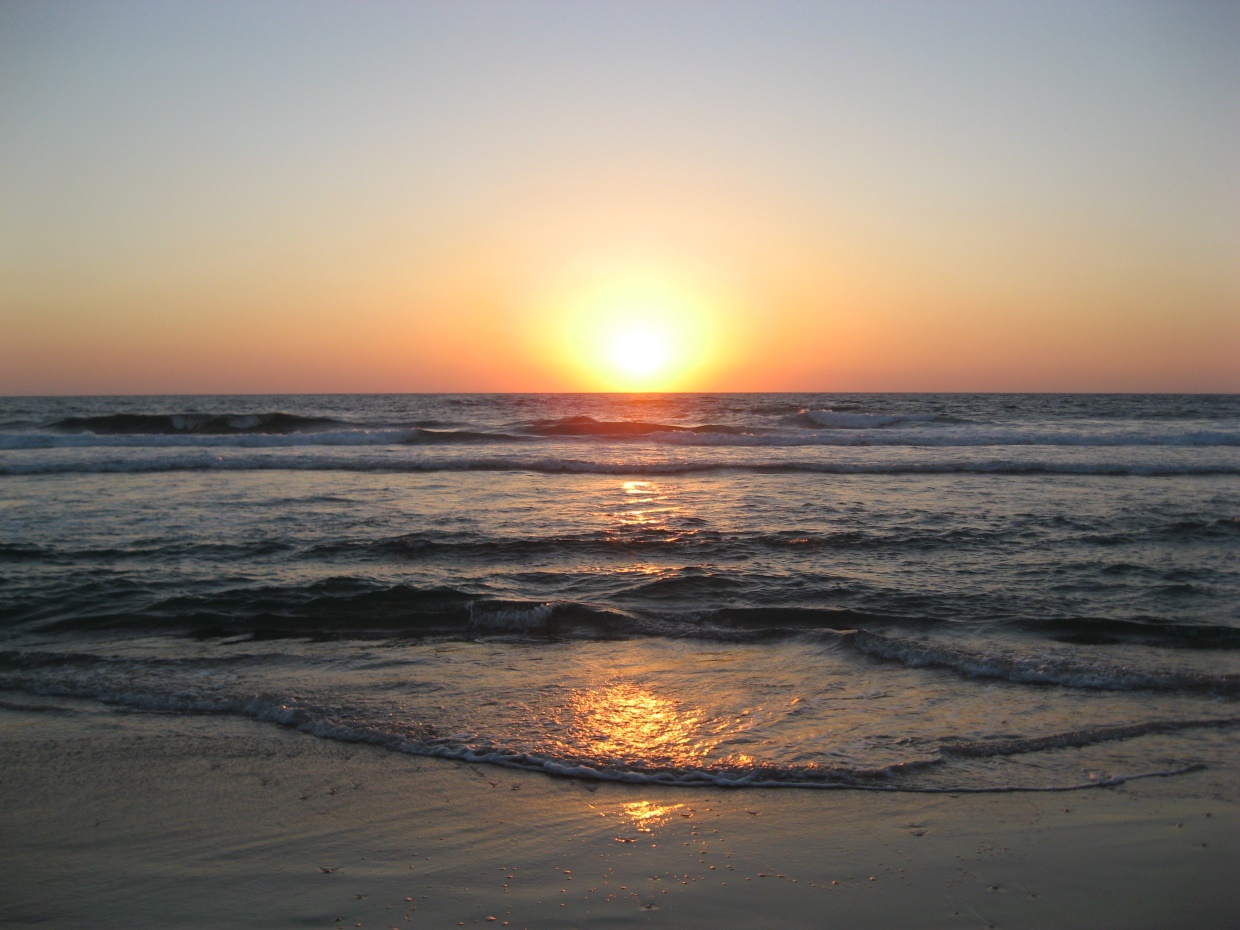 